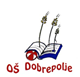 OSNOVNA ŠOLADOBREPOLJEVIDEM 801312 VIDEM - DOBREPOLJETel: 01/7807-210PRIJAVNICA Starš oz. skrbnik (ime in priimek)______________________________ najavljam prihod  mojega otroka _______________________________ (ime in priimek otroka) iz razreda ______ v šolo od 18. maja 2020 dalje.Učenec se bo vključil v:POUK								DA				NE __________________________________________________________________________________ (navedite razlog, če otrok pouka ne bo obiskoval, npr. po kriterijih RSK zdravstveno ogrožen …)JUTRANJE VARSTVO (za učence 1. razreda)			DA    od _________________   	NE  (vpišite uro, ob kateri boste pripeljali otroka v JV)PODALJŠANO BIVANJE (za učence od 1. do 3. razreda)		DA    do _________________ 	NE   (vpišite uro, do katere bo otrok v PB)Učenec bo v šolo prihajal S ŠOLSKIM PREVOZOM:		DA                  		            	NEUčenec bo koristil ŠOLSKO KOSILO:				DA                  			NEDatum:______________            Podpis starša oz. skrbnika: ______________________Vljudno prosimo, da prijavnico pošljete najkasneje do torka, 12. 5. 2020, razredničarki na elektronski naslov.